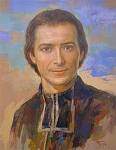 “OBJETIVO DE PORTAFOLIO”	El portafolio profesional es una herramienta de autoevaluación que permite evidenciar de forma clara y ordenada los procesos de desarrollo y logros alcanzados a través del proyecto de desarrollo profesional.AREA REFLEXIVAProyecto de desarrollo profesional.Autoevaluación del PDPComentario reflexivo de evaluación de los alumnos.Reflexiones personales de los distintos procesos y momentos del año.Experiencia personal del año (introducción)AREA DEL PEC (Aporte personal)Proyectos e innovaciones realzadas con las líneas de acción del PEC.Planificación estratégica.AREA DEL PROYECTO CURRICULAR Registros académicos.Planificaciones anuales y de unidad Ejemplos de evaluaciones (no se trata de colocar todas solo algunos ejemplos que permitan ver el proceso de apropiación de los conceptos constructivistas)Informe de la utilización y adecuación de los libros de textos.AREA DE PRACTICA DOCENTE Estrategias efectivas de aprendizaje.Identificación de similaridades y diferencias Comparación 5Clasificación 5Metáfora 3Analogía 3Síntesis y toma de notasEjercicios de marcos 3Toma de notas 2Refuerzo y retro comunicación 2Tareas y practicas 2Representación no lingüísticas 5Aprendizaje cooperativo 2Ajustar objetivos y ofrecer retro comunicación 2Generar y probar hipótesis 1Pistas, preguntas y organizadores avanzados 2Rutas de aprendizaje 2Ejemplos de proyectos y actividades realizadas.AREA DE LIDERAZGO PEDAGOGICO Dinámicas de clase con los alumnosReporte de entrevistas a padres de familiaEjemplos de seguimiento a casos especiales (entrevistas)AREA DE IDENTIDAD MARISTA  Archivo de temas formativos y dinámicas realizadas a lo largo del año sobre temas de espiritualidad o formación marista (desde pastoral, rectoría, Dirección o coordinaciones)Oraciones o dinámicas trabajadas durante el curso escolar (ejemplos)AREA DE ARCHIVOCircularesComunicacionesAREA DE PROFESIONALIZACIONDiplomas.Constancias de participaciónCertificado de notasTitulación alcanzadaOTROS ELEMENTOS A TOMAR EN CUENTAÍndiceOrganización e identificación de seccionesGráficos y fotografíasCreatividad y sello personal